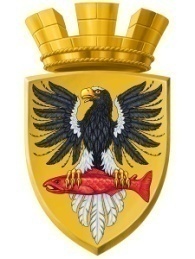 МУНИЦИПАЛЬНОЕ ОБРАЗОВАНИЕ«ЕЛИЗОВСКОЕ ГОРОДСКОЕ ПОСЕЛЕНИЕ»Собрание депутатов Елизовского городского поселенияВТОРОЙ СОЗЫВ,  ТРИДЦАТЬ ШЕСТАЯ  СЕССИЯ РЕШЕНИЕ №744 г. Елизово            								21 мая 2015 годаРассмотрев проект муниципального нормативного правового акта «О внесении изменений в «Порядок осуществления закупок товаров, работ и услуг для муниципальных нужд в Елизовском городском поселении» от 19.12.2013 №154», руководствуясь Гражданским кодексом Российской Федерации, Бюджетным кодексом Российской Федерации, Федеральным законом от 06.10.2003 №131-ФЗ «Об общих принципах организации местного самоуправления в Российской Федерации», Федеральным законом от 05.04.2013 №44-ФЗ «О контрактной системе в сфере закупок товаров, работ и услуг для государственных и муниципальных нужд», Уставом Елизовского городского поселения,Собрание депутатов Елизовского городского поселенияРЕШИЛО:1.	Принять муниципальный нормативный правовой акт «О внесении изменений в «Порядок осуществления закупок товаров, работ и услуг для муниципальных нужд в Елизовском городском поселении» от 19.12.2013 №154».2.	Направить муниципальный нормативный правовой акт «О внесении изменений в «Порядок осуществления закупок товаров, работ и услуг для муниципальных нужд в Елизовском городском поселении» от 19.12.2013 №154» Временно исполняющему полномочия главы Елизовского городского поселения для подписания и опубликования (обнародования).Временно исполняющий  полномочияглавы Елизовского городского поселения-председателя Собрания депутатов Елизовского городского поселения				    	              А.В. Пятко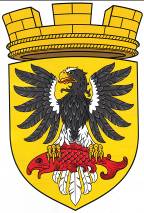 ЕЛИЗОВСКИЙ МУНИЦИПАЛЬНЫЙ РАЙОН«ЕЛИЗОВСКОЕ ГОРОДСКОЕ ПОСЕЛЕНИЕ»Муниципальный нормативный правовой акт О внесении изменений в «Порядок осуществления закупок товаров, работ и услуг для муниципальных нужд в Елизовском городском поселении» от 19.12.2013 №154Принят Решением Собрания депутатов Елизовского городского поселения №744 от 21  мая 2015 годаСтатья 1.	Внести в муниципальный нормативный правовой акт «Порядок осуществления закупок товаров, работ и услуг для муниципальных нужд в Елизовском городском поселении» от 19.12.2013 №154-НПА, принятый Решением Собрания депутатов Елизовского городского поселения от 19.12.2013 № 558, следующие изменения:1.	Часть 2 статьи 4 дополнить пунктом 2.8. следующего содержания:«2.8.	В сфере регулирования контрактной системы в сфере закупок:принимает правовые акты, регулирующие отношения в сфере закупок товаров, работ и услуг для муниципальных нужд в Елизовском городском поселении. Принятые правовые акты не должны противоречить настоящему Порядку. При принятии нормативных актов противоречащих данному Порядку, применяются нормы настоящего Порядка. 2.	Часть 3 статьи 2 приложения к «Порядку осуществления закупок товаров, работ и услуг для муниципальных нужд в Елизовском городском поселении» изложить в следующей редакции:«3.	Не позднее одного календарного месяца со дня принятия муниципального нормативного правового акта о местном бюджете на очередной финансовый год и плановый период заказчики формируют планы-графики на следующий календарный год, составляют перечни товаров, работ, услуг, необходимых для нужд Елизовского городского поселения с указанием  наименований, сроков, количества (объема), способа размещения заказов, суммы средств для финансирования заказов, которые размещают в единой информационной системе по форме и в порядке установленными совместными приказами Министерства экономического развития Российской Федерации и Федерального казначейства.Заказчики предоставляют в уполномоченный орган на осуществление функций по размещению заказов на поставки товаров, оказание услуг для муниципальных заказчиков (далее – орган, уполномоченный на осуществление функций по размещению заказов) копии утверждённых и размещенных в единой информационной системе планов-графиков не позднее одного рабочего дня следующего за днём размещения их в указанной информационной системе.Заказчики обязаны осуществлять закупки товаров, работ, услуг у субъектов малого предпринимательства, социально ориентированных некоммерческих организаций в соответствии с законодательством о контрактной системе.Заказчики обязаны предоставлять учреждениям и предприятиям уголовно-исполнительной системы, а так же организациям инвалидов преимущества в отношении предлагаемой ими цены контракта в размере и порядке, установленном законодательством о контрактной системе.Информация о предоставлении таких преимуществ должна быть указана заказчиком в заявках на определение поставщика (подрядчика, исполнителя).».Статья 2.	Настоящий муниципальный нормативный правовой акт вступает в силу после его официального опубликования (обнародования).Временно исполняющий  полномочияглавы Елизовского городского поселения		     	          А.В. Пятко	№221-НПА            « 25 »   мая 2015 годаО принятии муниципального нормативного правового акта «О внесении изменений в «Порядок осуществления закупок товаров, работ и услуг для муниципальных нужд в Елизовском городском поселении»  от 19.12.2013 №154»